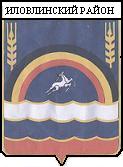 П О С Т А Н О В Л Е Н И Е           АДМИНИСТРАЦИИ ИЛОВЛИНСКОГО МУНИЦИПАЛЬНОГО РАЙОНА ВОЛГОГРАДСКОЙ ОБЛАСТИот  13.10.2015 г.      № 978 Об  одобрении  показателей Прогноза  социально-экономического  развития  Иловлинского  муниципального  района  Волгоградской  области на  2016 год  и  плановый  период  2017-2018 годов .          В соответствии  со статьями 172, 173 Бюджетного кодекса Российской Федерации, статьей  12 « Положения  о  бюджетном  процессе  в Иловлинском  муниципальном  районе» ( решение Иловлинской  районной  Думы  № 42/331 от 30.03.2012.), руководствуясь статьей  22 Устава Иловлинского  муниципального  района, « Порядком  разработки  прогноза  социально-экономического развития  Иловлинского  муниципального  района  на  среднесрочную  перспективу»            (постановление администрации  Иловлинского  муниципального  района от 10.05.2012 г. № 432),  решения  Коллегии    администрации  Иловлинского  муниципального  района  №  11/6 от 28.09.2015 «  «О  прогнозе  показателей социально-экономического  развития  Иловлинского  муниципального  района  Волгоградской  области  на  2016 год  и  плановый  период  2016-2017 годов»   администрация  Иловлинского  муниципального  района   постановляет:1. Одобрить  показатели «Прогноза социально-экономического развития  Иловлинского  муниципального  района на 2016 год и плановый период 2017 - 2018 годов  согласно приложению 1.2. Уравляющему  делами  администрации  Иловлинского  муниципального  района обнародовать настоящее постановление в установленном порядке.3. Контроль за исполнением настоящего постановления возложить на заместителя  главы  Иловлинского  муниципального  района  Н.В. Бурдыко.Глава  Иловлинскогомуниципального  района                                                     И.С.ГельПриложение  к постановлению  № 978от  28.09.2015.Таблица  1                                                  Прогноз               показателей  социально-экономического развития            Иловлинского   муниципального района на    2016 год	                    и плановый период  2017  и  2018  годов         Таблица 2ПРОГНОЗприродоохранных мероприятий для улучшения экологическойобстановки на территории Иловлинского  муниципального  районаТаблица  3                                  ПРОГНОЗпоступления доходов от имущества, находящегосяв  муниципальной собственностиТаблица  4ПЕРЕЧЕНЬмуниципальных целевых программ,предлагаемых к финансированию из бюджетаИловлинского  муниципального  района                                                                    (тыс. руб.)Таблица  5УТОЧНЕННЫЕ  ЦЕЛЕВЫЕ ИНДИКАТОРЫдостижения стратегических целей устойчивого развитияИловлинского  муниципального  района в среднесрочной перспективеНачальник  отдела экономической  политикиадминистрации  Иловлинскогомуниципального  района                                                       ПоказателиПоказателиЕди-ница измере-нияПрогноз  Прогноз  Прогноз  ПоказателиПоказателиЕди-ница измере-ния2013год
(отчет)2014год ( отчет)2015 год(оценка)Прогноз  Прогноз  Прогноз  ПоказателиПоказателиЕди-ница измере-ния2013год
(отчет)2014год ( отчет)2015 год(оценка)2016 
год2017 
год2018 
годДемография                                Демография                                Демография                                Демография                                Численность постоянного населения( на начало  года, всего)        Численность постоянного населения( на начало  года, всего)         Чел.330253310433204333663357133801Численность постоянного населения( на начало  года, всего)        Численность постоянного населения( на начало  года, всего)        В % к предыд.году99,8100,2100,3100,5100,6100,7Число родившихся                                 Число родившихся                                 Чел.510488503518532551Число умерших                                    Число умерших                                    Чел.512457452449448450Естественный прирост                             Естественный прирост                             Чел.-2+31+51+69+84+101Число  прибывшихЧисло  прибывшихЧел.99111161118113811441157Число  убывшихЧисло  убывшихЧел.9101047100710029981004Миграционный приростМиграционный приростЧел.+ 81+69+111+ 136+ 146+153Численность постоянного населения (на конец года, всего)        Численность постоянного населения (на конец года, всего)        Чел.331043320433366335713380134055Среднегодовая  численностьСреднегодовая  численностьЧел.330643315433285334693368633928Денежные доходы  населения                   Денежные доходы  населения                   Денежные доходы  населения                   Денежные доходы  населения                   Доходы - всего                                   Доходы - всего                                   млн. руб.3709,04163,84390,64803,85208,25654,8Фонд оплаты труда                                Фонд оплаты труда                                млн. руб.1535,971722,41869,119682118,62395Социальные выплаты                               Социальные выплаты                               млн. руб.1459,21714,11780,71992,921692300,9из них пенсии                                    из них пенсии                                    млн. руб.1099,912371360,71518,61640,11771,3Доходы от индивиду-альной  предпринима-тельской деятельности       Доходы от индивиду-альной  предпринима-тельской деятельности       млн. руб.239,1374,2379,2408,8430,2452,4Расходы и сбережения - всего                     Расходы и сбережения - всего                     млн. руб.3615,94049,14300,74702,45056,85431,2покупка товаров и оплата услуг                   покупка товаров и оплата услуг                   млн. руб.2856,532053410,73792,64131,34443,9обязательные платежи и разнообразные взносы      обязательные платежи и разнообразные взносы      млн. руб.433,9491525538,6545,4586,3прочие расходы                                   прочие расходы                                   млн. руб.325,5353365371,2380,1401Численность   пенсионеров        Численность   пенсионеров        тыс. чел.960596989735977198029836Средний размер  назна-ченной  месячной пенсии    Средний размер  назна-ченной  месячной пенсии    руб.9542944010516117601270013760Рынок  труда, трудовые ресурсы                  Рынок  труда, трудовые ресурсы                  Рынок  труда, трудовые ресурсы                  Рынок  труда, трудовые ресурсы                  Численность трудовых ресурсов                    Численность трудовых ресурсов                     чел.178231794517981179981802218042Численность занятых в экономике - всего          Численность занятых в экономике - всего          чел.151801571715793157961587915921Численность  занятых в материальном производстве  Численность  занятых в материальном производстве  чел.110101148511558115591163711675Численность  занятых  в непроизводственной  сфере   Численность  занятых  в непроизводственной  сфере   чел.417042324235423742424246Численность занятых  в частном секторе всего,  в т.ч.:                                       Численность занятых  в частном секторе всего,  в т.ч.:                                       чел.99341092110991109951106211105Численность  занятых  в личном подсобном хозяйстве Численность  занятых  в личном подсобном хозяйстве чел.616263876434649665196516Общее количество безработных,( не занятые трудовой деятельностью, ищущие работу и зареги-стрированные  в службе занятости )                           Общее количество безработных,( не занятые трудовой деятельностью, ищущие работу и зареги-стрированные  в службе занятости )                           чел.211419111867187718151790Численность безработ-ных, зарегистрирован-ных  в службе занятости                                 Численность безработ-ных, зарегистрирован-ных  в службе занятости                                 чел.262248268264260255Здравоохранение                             Здравоохранение                             Здравоохранение                             Здравоохранение                             Общее количество му-ниципальных медицин-ских  учреждений                                       Общее количество му-ниципальных медицин-ских  учреждений                                       Един.211111Общее количество амбулаторных учреждений         Общее количество амбулаторных учреждений         Един.11 1111Общее количество ФАПов                           Общее количество ФАПов                           Един.252525252525Обеспеченность:                                  Обеспеченность:                                  больничными койками                              больничными койками                              Коек на 10 тыс.        
насел.68,761,853,452,652,652,6врачами                                          врачами                                          Чел. на 10 тыс.        
насел.18,219,419,920,420,921средним медицинским персоналом                   средним медицинским персоналом                   Чел. на 10 тыс.        
насел.63,863,66363,463,463,4Численность населения на одного врача            Численность населения на одного врача            Чел.493516525509509509Численность населения на одну больничную койку   Численность населения на одну больничную койку   Чел.158162174190190190Культура Культура Культура Общее количество учреждений культуры             Общее количество учреждений культуры             единиц141412 121212Обеспеченность:                                  Обеспеченность:                                  Общедоступными библиотеками                      Общедоступными библиотеками                      Учреж. на 10 тыс.  
насел.6,065,46666Объектами культурно-досугового типа           Объектами культурно-досугового типа           Учреж.на 10 тыс.  
насел.10,398,58,58,58,5Физическая  культура  и  спортФизическая  культура  и  спортФизическая  культура  и  спортФизическая  культура  и  спортКоличество спортив-ных сооружений                 Количество спортив-ных сооружений                 Един.737373737374Численность населения постоянно  занимаю-щихся физической культурой и спортом                   Численность населения постоянно  занимаю-щихся физической культурой и спортом                   Тыс. чел.707579818050810081508200Образование                               Образование                               Образование                               Образование                               Количество  дошколь-ных образовательных учреждений                       Количество  дошколь-ных образовательных учреждений                       Един.141413131313из  них  муниципальныхиз  них  муниципальныхЕдин.131312121212Численность детей в дошкольных образова-тельных учреждениях                                      Численность детей в дошкольных образова-тельных учреждениях                                      чел.115511581200124012401240в том числе:                                     в том числе:                                     в дошкольных группах при школах                  в дошкольных группах при школах                  чел.202044505050Количество  общеобра-зовательных учрежден. Количество  общеобра-зовательных учрежден. Един.191818181818Из них : расположенных в сельской местности   Из них : расположенных в сельской местности   Един.161616161616Из общего числа:                                     Из общего числа:                                     Начальные образовательные учреждения             Начальные образовательные учреждения             Един.222222Средние образовательные учреждения               Средние образовательные учреждения               Един.171616161616Численность учащихся в общеобразователь-ных учреждениях                                      Численность учащихся в общеобразователь-ных учреждениях                                      чел.316331983334333433343334Численность работни-ков в муниципальных общеобразовательных учреждений                   Численность работни-ков в муниципальных общеобразовательных учреждений                   чел.515537537537537537Численность учителей муниципальных обще-образовательных учреждений                   Численность учителей муниципальных обще-образовательных учреждений                   чел.285300300300300300Численность прочего персонала в  общеобра-зовательных учрежден.                  Численность прочего персонала в  общеобра-зовательных учрежден.                  чел.230237237237237237Соотношение числен-ности учителей муни-ципальных  общеобра-зовательных учрежде-ний и численности прочего персонала                                Соотношение числен-ности учителей муни-ципальных  общеобра-зовательных учрежде-ний и численности прочего персонала                                %80,27979797979Выпуск  товаров  и  услуг                     Выпуск  товаров  и  услуг                     Выпуск  товаров  и  услуг                     Выпуск  товаров  и  услуг                     Выпуск товаров и услуг                           Выпуск товаров и услуг                           млн. руб.6155,15745,65907,46339,66971,07665,2Индекс физического объема                        Индекс физического объема                        % к предыд. году13793,3102,8107,3110110Промышленность                              Промышленность                              Промышленность                              Промышленность                              Обрабатывающие производства                      Обрабатывающие производства                      млн. руб.6075,65648,65802,66226,36848,77534,3В % к предыд. году 137,493,0102,7107,3110110производство и распре-деление газа и воды:        производство и распре-деление газа и воды:        млн. руб. 79,597,0104,8113,3122,3130,9В % к предыд.году 116,2122108108,1108,2107Сельское хозяйство                            Сельское хозяйство                            Сельское хозяйство                            Сельское хозяйство                            Объем продукции сельского хозяйства в хозяйствах 
всех категориях                                  Объем продукции сельского хозяйства в хозяйствах 
всех категориях                                  млн. руб. 5253,27860,69399,79905,410417,810953,3В % к предыд.году 119,6146,798,4100,8100,5100,7В  том  числе :В  том  числе :Продукция  в  личных  подсобных  хозяйствахПродукция  в  личных  подсобных  хозяйствахмлн. руб1595,71084,51319,91382,91451,81529,4В % к предыд. году 99,668121,7104,7104,9105,4Производство важных видов продукции в натуральном выражении :                                       Производство важных видов продукции в натуральном выражении :                                       Производство важных видов продукции в натуральном выражении :                                       Производство важных видов продукции в натуральном выражении :                                       Производство важных видов продукции в натуральном выражении :                                       Производство важных видов продукции в натуральном выражении :                                       Производство важных видов продукции в натуральном выражении :                                       Производство важных видов продукции в натуральном выражении :                                       Зерно (в весе после доработки)                   Зерно (в весе после доработки)                   Тыс. тонн35,981,763,066,267,569,2Масличные культуры                                     Масличные культуры                                     Тыс. тонн3,610,912,512,712,813,0Картофель                                        Картофель                                        Тыс. тонн7,98,07,77,87,98,0Овощи                                            Овощи                                            Тыс. тонн17,825,523,525,125,626,3Молоко                                           Молоко                                           Тыс. тонн18,918,918,418,217,918,0Скот и птица (в жив. весе)                       Скот и птица (в жив. весе)                       Тыс. тонн45,666,066,266,266,366,5Яйцо                                             Яйцо                                             Тыс. штук119391116011430117801197012170Инвестиции                                Инвестиции                                Инвестиции                                Инвестиции                                Объем инвестиций (в основной капитал) за счет    всех источников финансирования- всего           Объем инвестиций (в основной капитал) за счет    всех источников финансирования- всего           млн. руб.1451,3775,2787,7720,7725,1728,6Объем инвестиций (в основной капитал) за счет    всех источников финансирования- всего           Объем инвестиций (в основной капитал) за счет    всех источников финансирования- всего           В % к предыд. году100,553,4101,691,5100,5100,5Жилищно-коммунальное хозяйство              Жилищно-коммунальное хозяйство              Жилищно-коммунальное хозяйство              Жилищно-коммунальное хозяйство              Ввод в эксплуатацию жилых домов за счет всех источников финансирования                        Ввод в эксплуатацию жилых домов за счет всех источников финансирования                        Тыс. кв. м общ.       
площ.3,94,654,14,264,584,91Средняя обеспечен-ность населения площадью жилых квартир (на конец года)                          Средняя обеспечен-ность населения площадью жилых квартир (на конец года)                          кв. м23,022,922,922,922,922,9Обустройство жилфонда:                           Обустройство жилфонда:                           водопроводом                                     водопроводом                                     %57,557,75858,55959,2Природным газом                                  Природным газом                                  %91,49292,392,492,592,6Потребительский  рынок                          Потребительский  рынок                          Потребительский  рынок                          Потребительский  рынок                          Оборот розничной торговли                        Оборот розничной торговли                        млн. руб. 1162,51414,01638,11772,419202076,2В % к предыд. году 160121,6115,8108,2108,3108,3В том числе : крупные  и  средние В том числе : крупные  и  средние млн. руб. 1002,21245,31442,61560,91689,81827,4В % к предыд году 180124,2115,9108,3108,4108,3Оборот общественного питания                     Оборот общественного питания                     млн. руб. 31,039,644,147,952,156,3В % к предыд. году 115111,3111,1108,6108,8108,1В том числе : крупные  и  средние В том числе : крупные  и  средние млн. руб. 6,06,57,27,78,38,9В % к предыд. году 113,2108,3110,7107,0107,8107,2Объем платных услуг населению                    Объем платных услуг населению                    млн. руб. 576,5628,3706,9774,9840,3899,1В % к предыд. году 115109,0112,5109,6108,4107В том числе : крупные  и  средние В том числе : крупные  и  средние млн. руб. 518,1562,2635,6698,5760,8820В % к предыд. году 115,2108,5113110109108Из  общего  объема  платных  услуг   бытовые  услуги                                   Из  общего  объема  платных  услуг   бытовые  услуги                                   млн. руб25,027,231,234,738,241,4В % к предыд.году 111108,8114,7111110108,4В том числе : крупные  и  средниеВ том числе : крупные  и  средниемлн. руб13,014,216,318,220,021,7В % к предыд.году 112109114,8111,6110108,5N  
п/пНаименование     
показателяЕдин.
изме-рения2013 год
(отчет)2014Год( отчет)2015 
год   
(оценка)Прогноз Прогноз Прогноз N  
п/пНаименование     
показателяЕдин.
изме-рения2013 год
(отчет)2014Год( отчет)2015 
год   
(оценка)2016 
год2017 
год2018 
год1.  Объем сброса  загрязненных сточных  вод                  тыс.- куб. м588,3642,26406356306252.  Объем вредных  ве-ществ, выбрасывае-мых в атмосферный воздух стационарны-ми   и передвижны-ми источниками загрязнения, в т. ч.:               тыс. тонн2,0912,2863,53,63,73,82.1.Твердые  вещества          тыс. тонн0,1990,1970,10,10,10,12.2.Газообразные  и  жидкие          тыс. тонн1,8922,0893,43,53,63,73.  Инвестиции, направ-ленные  на охрану окружающей среды  и рациональное   ис-пользование  природ-ных ресурсов за счет всех источников фи-нансирования, в т.ч.:         тыс. руб.251,055,11352352352353.1.из  федерального бюджетатыс. руб0000003.2.из  областного бюджетатыс. руб0000003.3.из бюджета районатыс. руб.  17020,11002002002003.4.из собственных сред- ств предприятий, включая привлечен-ные, и иных внебюд-жетных  источников           тыс. руб.  813535353535N 
п/пНаименование     
показателяЕдин.   
измер.2013 год
(отчет)2014 год
(отчет)2015 
год   
(оценка)Прогноз Прогноз Прогноз N 
п/пНаименование     
показателяЕдин.   
измер.2013 год
(отчет)2014 год
(отчет)2015 
год   
(оценка)2016 
год2017 
год2018 
год1.Отчисления  от прибыли муни- ципальных предприятий,         
дивиденды            тыс. руб.3,624,538,138,038382.Средства, по-лучаемые от сдачи в арен-ду   имуществатыс. руб.2686,42794,63063,63062,53062,53062,52.1.Средства, по-лучаемые от сдачи в арен-ду  недвижи-мого имущест.тыс. руб.2302,92069,52263,62262,52262,52262,52.2.Средства, по-лучаемые от сдачи в аренду    землитыс. руб.383,5725,18008008008003.Средства, по-лучаемые от продажи  му-         
ниципального  имущества            тыс. руб.1228,7213913801370137013703.1.Средства, по-лучаемые от продажи           
имущества            тыс. руб.1228,787,9302020203.2.Средства, по-лучаемые  от  продажи           
земли            тыс. руб-205213501350135013504.Средства полу-чаемые от при-ватизациитыс. руб544,31742,93901001001005Прочие  доходытыс. руб------Итого                тыс. руб.446367014871,74570,54570,54570,5N 
п/п      
Наименование  программыНеобходимый объем финансированияНеобходимый объем финансированияНеобходимый объем финансированияN 
п/п      
Наименование  программы2016 год2017 год2018год1Обеспечение устойчивого функционирования системы дошкольного образования Иловлинского муниципального р-на на период 2015-2017годов (утвержд.Пост.№1348  от  03.12.14г., внес. изм.пост.№656 от 16.07.15г.)26858,725118,3В  том  числе  райбюджет1884517104,62Комплексные меры профилактики немедицинского потребления  наркотиков  и их незаконного  оборота на территории Иловлинского муниципального района на 2015-2018годы»(утвержд.Пост.№1504 от 29.12.14г.)454545В  том  числе  райбюджет4545453Сохранение и развитие традиционной казачьей культуры, этносоциальное развитие населения и поддержка государственной и иной службы юртового казачьего общества «Иловлинский юрт» на территории  Иловлинского муниципального района Волгоградской области на 2015-2017 годы (утв.Пост.№602 от 06.07.15г.)150150В  том  числе  райбюджет1501504Организация отдыха и оздоровление детей и подростков Иловлинского муниципального района на 2016-2018годы"(утвержд. Пост.№692 от 29.07.15г)251125682615В  том  числе  райбюджет5050505Развитие дополнительного образования детей Иловлинского муниципального района на 2013-2016годы(утв. Пост.№862 от 26.06.13г., внес.изм.№1613 от 19.11.13. №705 от 25.06.14г,№61 от 29.01.15г.)12445,4В  том  числе  райбюджет12445,46Снижение административных барьеров, оптимизация и повышение качества представления государственных и муниципальных услуг, в том числе на базе многофункционального центра предоставления государственных и муниципальных услуг в Иловлинском муниципальном районе Волгоградской области « на 2014-2016годы( утв.Пост.№1403 от 10.10.13г.,внес.изм.№152 от 24.02.15г.)5700В  том  числе  райбюджет57007Повышение эффективности управления муниципальным имуществом и землей на 2014-2018годы ( утв.Пост.№1475 от 24.10.13г.,внес.изм.№976 от 13.10.2015г)19401940505В  том  числе  райбюджет194019405058Сохранение  и  развитие  культуры  в  Иловлинском  муниципальном  районе  на  2014-  2016 годы( утв. Пост.№1327 от 25.09.13г, внес.изм.№359 от 23.04.15г.,№502 от 16.06.15г)14573В  том  числе  райбюджет145739Возрождение, сохранение и развитие народных художественных промыслов Иловлинского муниципального района Волгоградской области на период 2014-2016годы»( утв.Пост. №1328 от 25.09.13г)170В  том  числе  райбюджет17010Развитие и поддержка малого  и среднего предпринимательства в Иловлинском муниципальном районе на 2014-2016 годы»( утв.Пост.№1581 от 19.11.13г.,внес.изм.3967 от 27.08.14г.,№421 от 19.05.15г.)18900В  том  числе  райбюджет1890011Устойчивое развитие сельских территорий на 2014-2017 годы и на период до 2020года»(утв.Пост.123 от 14.02.14г.)343550505190337170В  том  числе  райбюджет395519357332212Формирование доступной среды жизнедеятельности для детей-инвалидов и детей с ограниченными возможностями здоровья в Иловлинском муниципальном районе Волгоградской области на 2015-2016 годы»(утв.Пост.№318 от 13.04.15г.)0В  том  числе  райбюджет013Развитие физической культуры и спорта  в Иловлинском муниципальном районе на 2014-2016годы»(утв.Пост.№812 от 17.07.14г, внес.изм. №467 от 03.06.15г)490В  том  числе  райбюджет49014Обеспечение  жизнедеятельности  муниципальных  образовательных  учреждений  Иловлинского  муниципального  района  на  2015-2017 ггутв.Пост.№1350 от 03.12.214г.,внес.изм.№648 от 14.07.15г.,№408 от 13.05.15г.)21432,417743,2В  том  числе  райбюджет 21432,417743,215Профилактика экстремизма и терроризма в Иловлинском муниципальном районе Волгоградской области на 2015-2018годы(утв.Пост.№1178 от 21.10.14г)96710461011В  том  числе  райбюджет9671046101116Комплексное обслуживание образовательных организаций Иловлинского  муниципального района в соответствии с законодательством Российской Федерации , законодательством субъекта Российской Федерации , актами органов местного самоуправления , в планировании ,  учете и расходовании финансовых средств, выделенных образовательным организациям для оказания муниципальных услуг на 2015-2018годы"( утв.Пост.№1349 от 03.12.14г,внес.изм.№536 от 22.06.15г.,№652 от 15.07.15г)1026610266В  том  числе  райбюджет102661026617Развитие систем водоснабжения населенных пунктов Иловлинского муниципального района на период 2015-2017 годы ( утв.Пост №715 от 31.07.15г)62803250В  том  числе  райбюджет3140162518Молодая семья на 2016-2018годы (утв.Пост.№763 от 14.08.15г.)153501535020850В  том  числе  райбюджет28502850285019Повышение эффективности деятельности в сфере муниципального управления в Иловлинском муниципального района на 2016-2019годы»(утв. Пост.№ 914  от 24.09.2015г.)374653654037604В  том  числе  райбюджет37465365403760420Обращение с твердыми бытовыми отходами на территории Иловлинского муниципального района Волгоградской области на 2016год"(Пост.№917 от 24.09.2015г)18227,2В  том  числе  райбюджет18227,221Формирование доступной среды жизнедеятельности для инвалидов и маломобильных групп населения в Иловлинском муниципальном районе Волгоградской области на 2016-2018 годы»(утв.Пост.№937 от 25.09.15г.)23723983В  том  числе  райбюджет71,171,124,922Профилактика правонарушений  на территории Иловлинского муниципального района Волгоградской области на 2016-2018 годы.    ( на  утверждении)          8809701067В  том  числе  райбюджет880970106723Развитие территориального общественного самоуправления Иловлинского муниципального района на 2016-2018годы        ( на  утверждении)100100100В  том  числе  райбюджет100100100Всего  по  программам539517,7621585,5402217В  том  числе  райбюджет173642,1110928,547775,9N   
п/пНаименование показателяЦелевой индикаторЦелевой индикаторЦелевой индикаторЦелевой индикаторЦелевой индикаторЦелевой индикаторN   
п/пНаименование показателя2013 год
(отчет)2014 год
(отчет)2015 
год   
(оценка)прогноз прогноз прогноз N   
п/пНаименование показателя2013 год
(отчет)2014 год
(отчет)2015 
год   
(оценка)2016 
год2017  
год2018  
год1.Демография                  1.1.Численность  постоянного     
населения, среднегодовая, всего ( человек)3306433154332853346933686339281.2.Рождаемость (Человек на 1000 населения )15,414,715,115,515,816,21.3.Смертность (Человек на 1000 населения )15,513,813,613,413,313,21.4.Естественный прирост (Человек на 1000 населения )-0,1+0,9+1,5+2,1+2,5+3,01.5.Миграционный прирост (Человек на 1000 населения )  +2,4+2,08+3,3+4,06+4,3+4,52.Доходы  населения                   2.1.Среднемесячная   зара-ботная плата   (рублей )1980122120232832535427334301952.2.Реально располагаемая среднемесячная  заработ-ная плата (  в % к предыду-щему году )109103,492,3101,2101104,12.3.Денежные доходы в  ра-счете на душу населения в   месяц   (  рублей  )                                       934810466109941196112884138892.3.1.Индекс-дефлятор ( %)105108114107,6107106,12.4.Реально- располагаемые денежные доходы населе-ния (в % к предыдущему году 108103,792,1101,1100,7101,62.5.Величина прожиточного минимума     (рублей)              7306805094091040611125123882.6Численность  населения  с  денежными  доходами  ниже  прожиточного  минимума ( в  %  ко  всему  населению)10,510,510,710,610,510,43.Рынок труда                 3.1.Уровень общей безрабо-тицы (по методологии МОТ)( %)   6,86,726,646,446,145,983.2.Уровень зарегистриро-ванной безработицы ( % )     1,511,471,581,561,541,513.3.Доля  трудоустроенных  от  общей  численности  обратившихся  безработных69,458,468,56969,269,54Здравоохранение4.1.   Младенческая смертность     
на 1000 детей родившихся    
живыми, промилле            2,62,82,52,32,01,84.2.   Уровень детской заболе-ваемости  (на 1 тыс. детс-кого населения), промилле        840,5880,7844,6840,0835,1834,04.3.   Уровень общей заболева-емости (на 1 тыс. взросло- слого населения), промилле        1236109110009659309204.4.   Укомплектованность ме-         
дицинскими кадрами (фи-        
зическими лицами  в %)     4.4.1.        врачами6796,698,91001001004.4.2.        средними   медицин-скими          работниками8698,71001001001004.5.   Смертность   от злокачес-твенных  новообразова-ний (на 100 тыс.населе-ния   ), промилле        296,4296,7275,2260,7240,9225,84.6.   Уровень госпитализации  ( на 1 тыс. населения), промилле                    98,29795,392,890,189,45.Образование                 5.1.Обеспеченность местами в  дошкольных образова-тельных  учреждениях (ДОУ) на 1 тыс. 
жителей, мест               50,851,851,651,251,1505.2.Количество воспитанни-ков на 100 мест в ДОУ (чел.)       63,266,867,168,868,868,85.3.Доля детей в возрасте  от 3 до 7 лет, получающих  дошкольную образова--тельную услугу в общей численности детей   от 3 до 7 лет (%)           52,353545556565.4.Качество знаний обучаю-щихся на «хорошо»  и «отлично» на ступени   начального общего           
образования (%)             5647,452,352,45354,55.5.Качество знаний обучаю-щихся на «хорошо»  и «отлично» на ступени   основного общего образования  (%)                         39,738,140,941,342,645,15.6.Качество знаний обучаю-щихся на «хорошо» и «отлично» на ступени  среднего образования (%)             46,346,842,845,247,348,16.Культура                    6.1.Количество читателей, пользующихся услугами  муниципальных библиотек (тыс. чел.)                 14,114,214,214,214,214,36.2.Количество посетителей  культурно-массовых  мероприятий   (тыс. чел.)                 98,6345,3345,3345,5345,7345,76.3.Удельный вес детей, по-лучающих в муниципаль-ных  учреждениях допол-нительного образования детей в сфере  искусства услуги  по дополнитель-ному  образованию в сфере   искусства (%)            41,436,845,545,545,545,57.Молодежная сфера            7.1.Численность молодежи  различных категорий,  во-влеченной в социально-  экономические,  творче-ские, интеллектуальные, спортивные,  досуговые  мероприятия (тыс. чел.)     2,32,542,572,62,652,77.2.Удельный  вес молодежи,  вовлеченной  в  различ-ные  досуговые  меропри-ятия  в  общей  числен-ности  молодежи,  %28,629,229,529,93030,58.Физкультура и спорт         8.1. Численность населения, систематически занимаю-щегося  физической куль-турой и спортом (человек)7075798180508100815082008.2.Доля населения,   систе-матически занимающего-ся  физической культурой и   спортом (%)                 21,424,124,324,524,624,79.Потребительский рынок       9.1.Количество   стационар-ных  объектов  розничной торговли магазины (ед.)    1441491491491491499.2.Количество торговых  площадей на 1 тыс. жителей (кВ. м)   3053533533533533539.3.Количество объектов об-        
щественного питания (ед.) 5438383838389.4.Количество посадочных мест в общедоступной сети  общественного питания  на 1 тыс. жителей (мест)    80,782,582,582,582,582,59.5.Количество объектов бы-тового обслуживания населения (ед.)68858687899110.Предпринимательство         10.1.Число субъектов малого  предпринимательства на 10 тыс. человек населения (единиц)25124024024024124010.2.Количество индивидуаль- ных предпринимателей    ( единиц.) 68065365365566367010.3.Удельный вес занятых    в сфере малого предпри-нимательства в общей численности занятых в экономике района (%)    20,625,625,725,825,825,811.Жилищное  строительство            11.1.Ввод в эксплуатацию жи-лых  домов , всего (т.кв.м) 3,94,654,14,264,584,9111.1.1.В  расчете на одного жителя  (кВ. м)                     0,120,140,120,130,140,1511.2.Средняя обеспеченность      
населения общей пло-щадью  квартир (кВ. м/чел.)        23,022,922,922,922,922,911.3.Количество семей граждан, улучшивших жилищные условия  (ед.) в  расчете  на  10 тысяч  населения                       6,97,612,15,55,25,211.4.Количество граждан,         
нуждающихся в  улучшении жилых  помещений (чел.)           43940043935034034012.Жилищно-коммуналь-ное  хозяйство  и энергоэффективность       12.1.Объем жилищного фонда, находящегося в управлении  муниципальных учрежде-ний  ЖКХ, в объеме много-квартирных домов  жилищного фонда (%)         100263030303012.2.Объем жилищного фонда,      
обслуживаемого частными   управляющими компания-ми, в объеме многоквартир-ных  домов жилищного фонда (%)   00000012.3.Объем жилищного фонда,      
обслуживаемого  товари-ществами собственников жилья и жилищно-стро-ительными  кооперати-вами, в объеме     
многоквартирных домов       011000